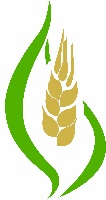 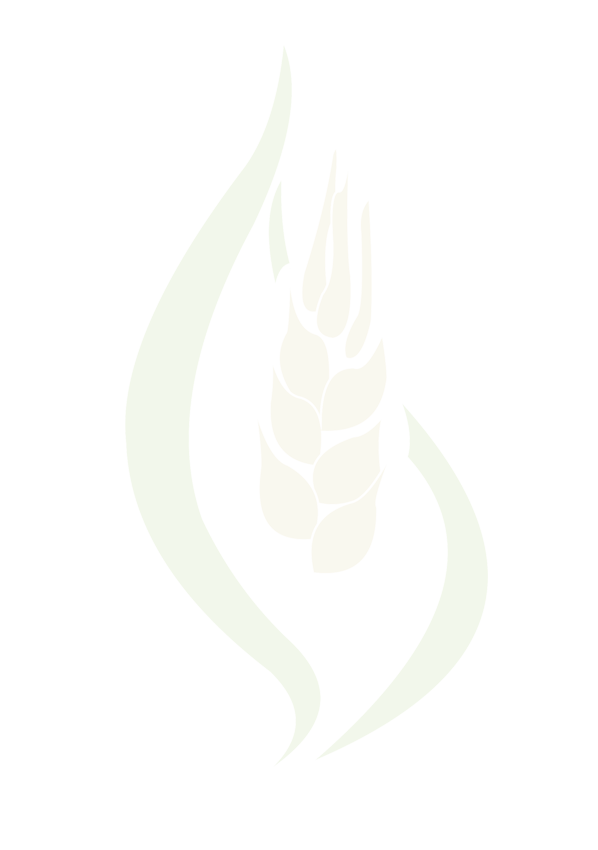 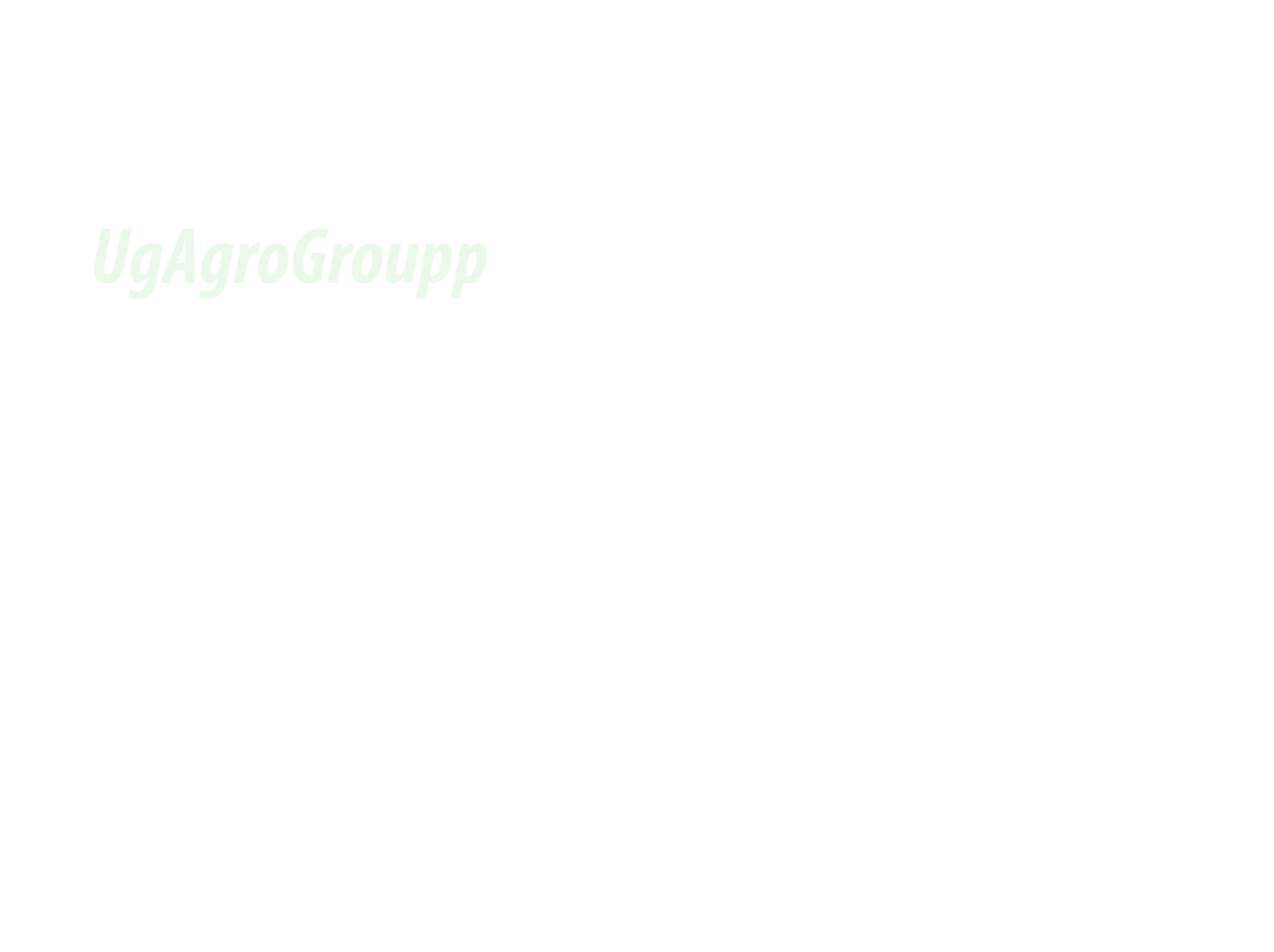 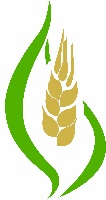 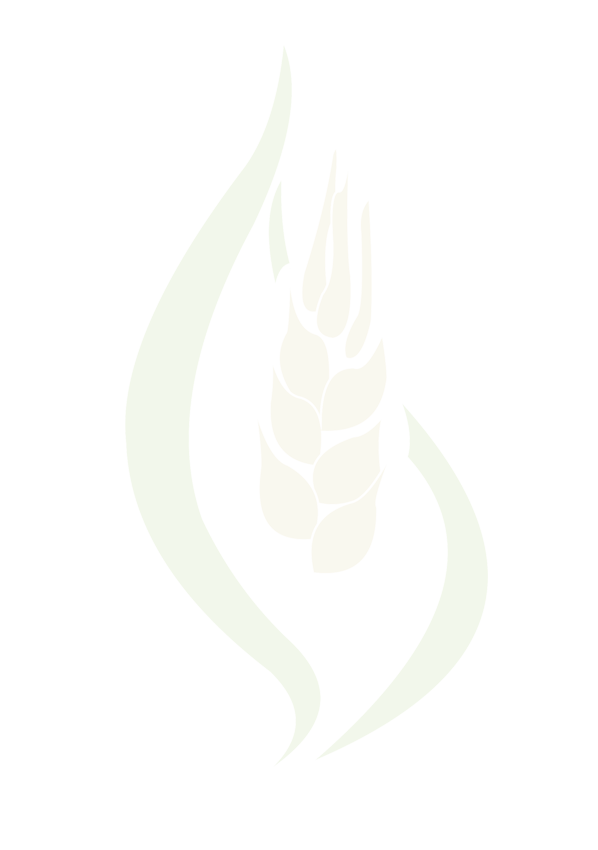 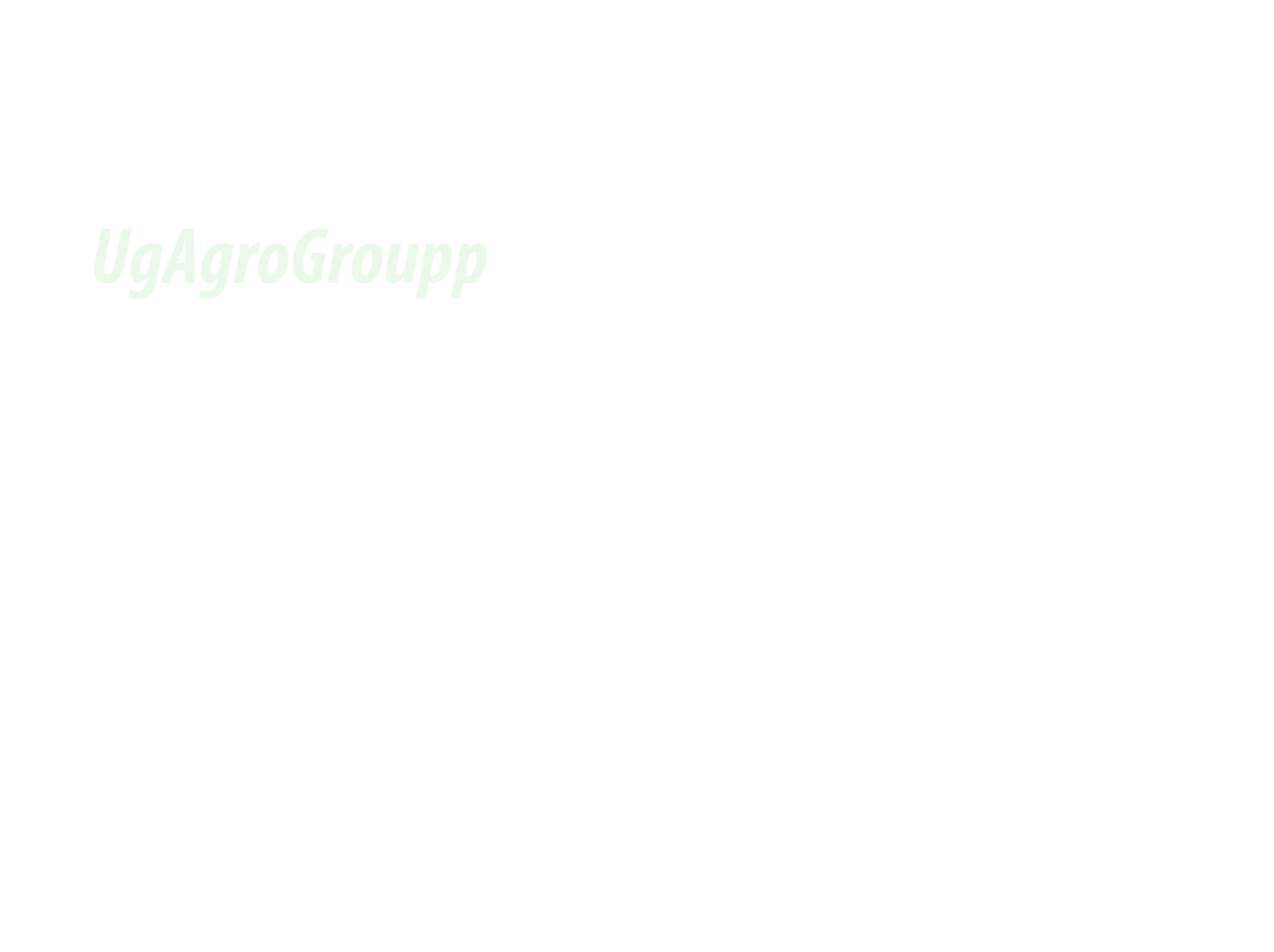 Коммерческое предложение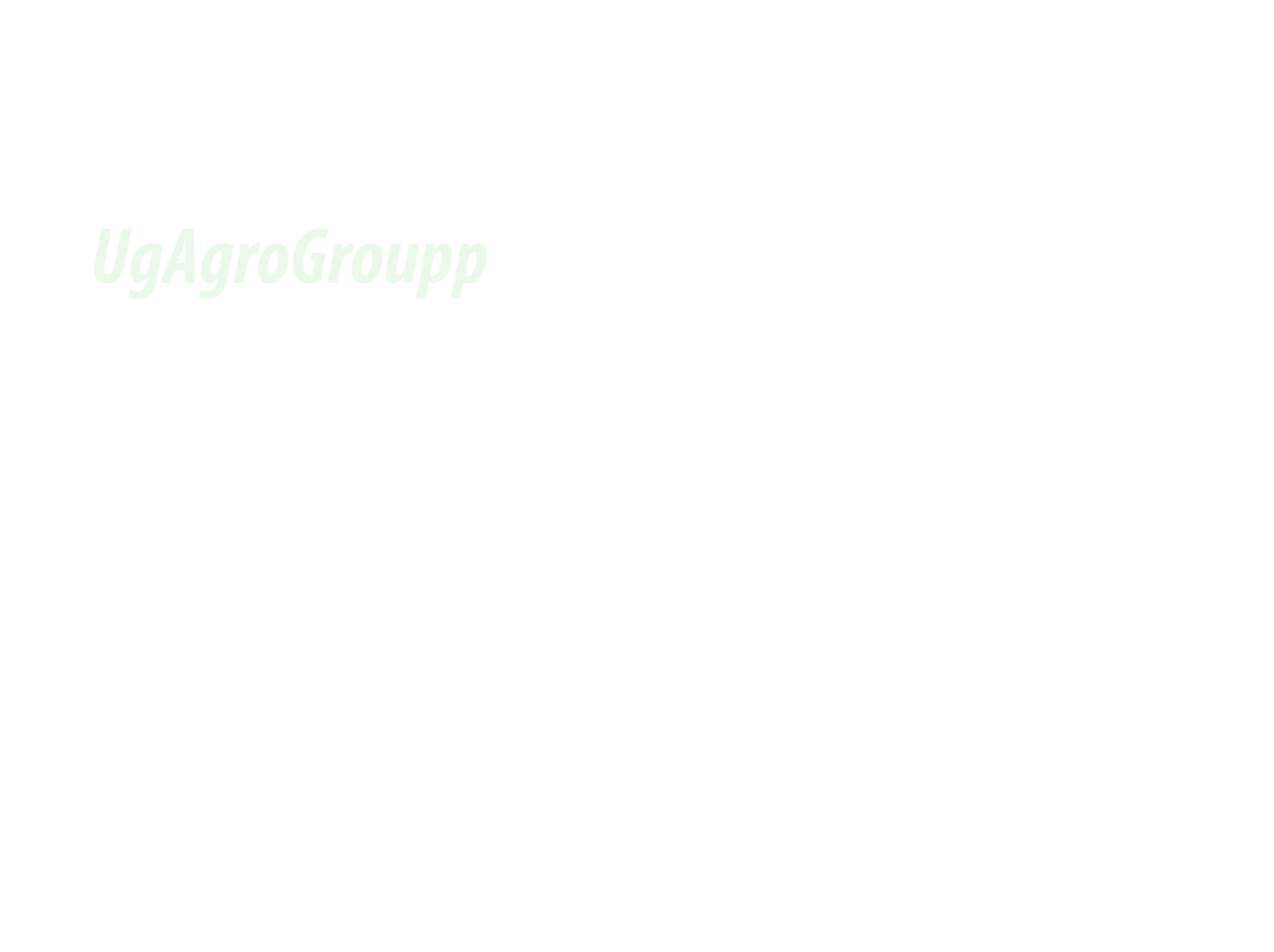 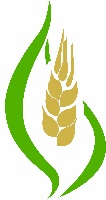 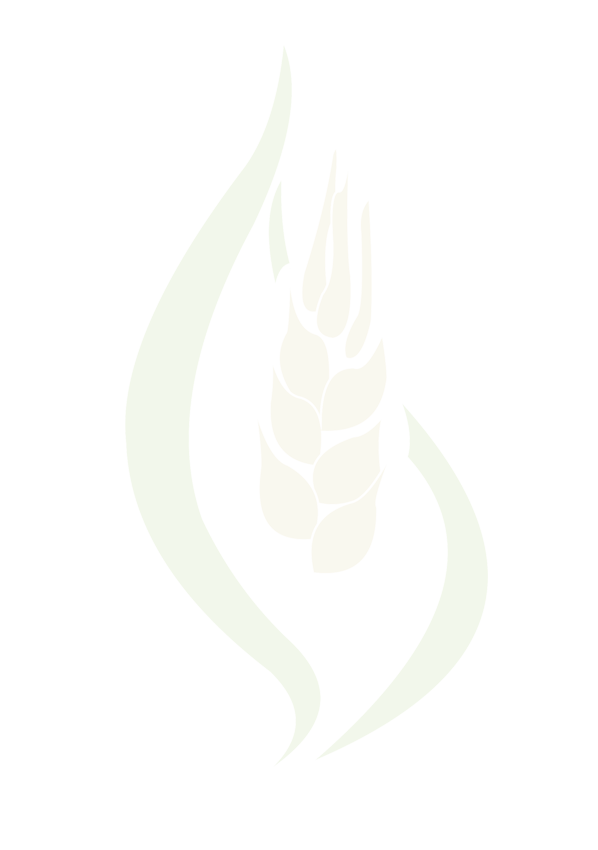 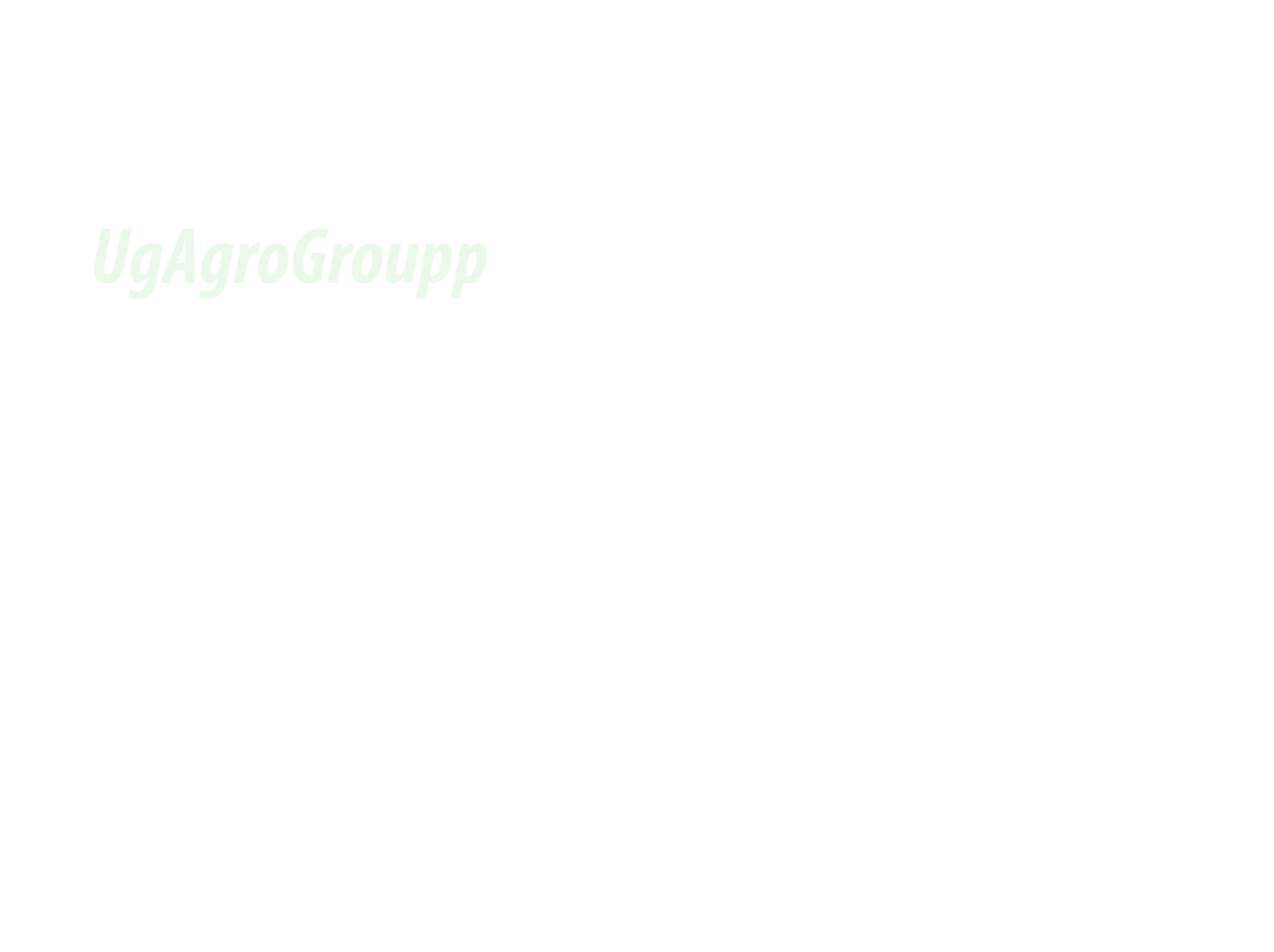 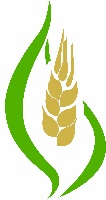 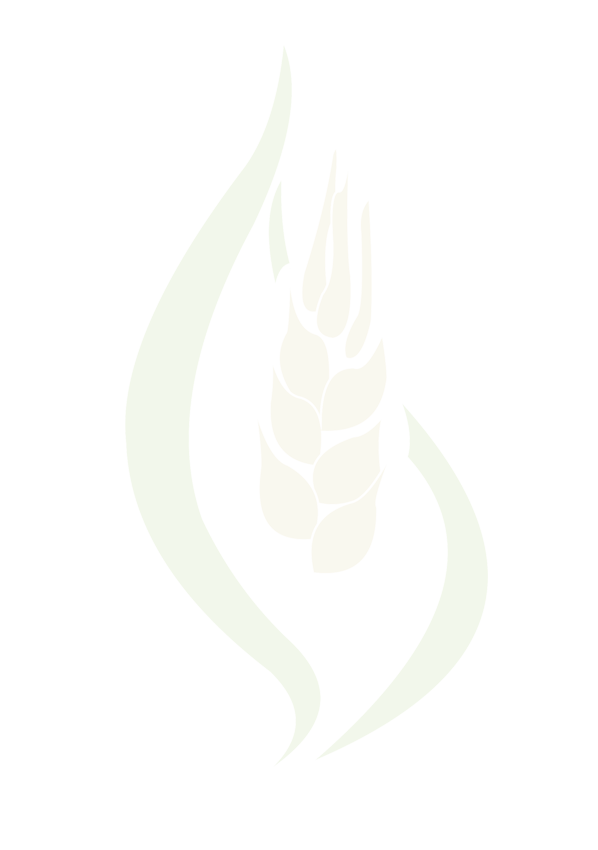 для обработки семян озимой пшеницы посевов 2017 года.Телефоны для консультации:+7 928 193 01 59+7 928 270 11 19+7 918 592 17 71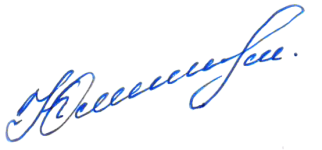 Директор по исследованию и продвижению			     	     Ю.А. КлиментьеваНаименование продукцииПериод обработкиНорма внесения Затратная часть на1т семян, руб.  SPRINTALGAСОСТАВ:Общий азот....................................12%Органическое вещество…………......................11,9%Водорослевая суспензия.......................................60%Обработка семенного материала (совместно с протравителями)0,5л/1т семян950 рублейЗатратная часть при норме высева семян 250 кг на гектар составляет:237,50 рублейЗатратная часть при норме высева семян 250 кг на гектар составляет:237,50 рублейЗатратная часть при норме высева семян 250 кг на гектар составляет:237,50 рублейЗатратная часть при норме высева семян 250 кг на гектар составляет:237,50 рублей